Publicado en MÉRIDA, YUCATÁN.- el 22/02/2019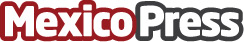 Inauguran Hotel City Express Plus en YucatánHoteles City Express es una cadena de hoteles en México que ha crecido en los últimos años gracias a su inversión inmobiliaria y al cuidado que mantiene en su infraestructuraDatos de contacto:almomento.mxNota de prensa publicada en: https://www.mexicopress.com.mx/inauguran-hotel-city-express-plus-en-yucatan_1 Categorías: Franquicias Inmobiliaria Viaje Turismo http://www.mexicopress.com.mx